Canton Garden Center presents a “Make-It & Take-It” Workshop:How to Grow MicrogreensFriday, August 18, 201710:00 a.m.
Microgreens are the most nutritious vegetables on earth.  You can easily and quickly grow them in controlled indoor places all year round. No matter the size of your apartment or house, you can be a farmer all year round! Learn how to effectively grow microgreens from planting to harvest. Potting soil, containers and seeds will be provided.Cost: $15
Pre-paid reservations are due by August 9. Cost: $15					Mail to:	Charlotte Vazzano
(Make checks payable to Canton Garden Center)			6469 Harness Circle NE
For information, call 330-497-8633					North Canton, OH 44721-2491	Additional names can be listed on the back.Location: Canton Garden Center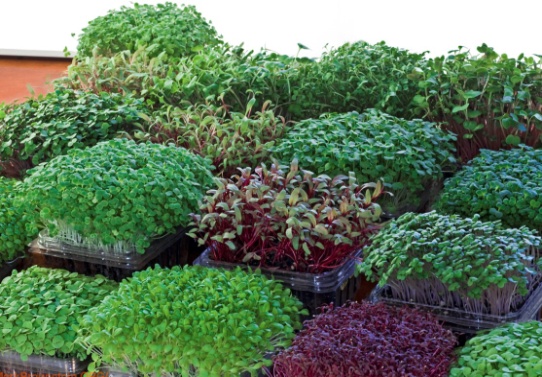 We will:Learn why microgreens are so nutritious.Learn how to plant and harvest microgreens.Taste a variety of microgreens.Get recipe ideas.Learn various sources for ordering microgreen seeds.Plant some microgreens to take home.Guests are welcome. Bring your friends.Name:Phone:Email:Email:Garden Club:Garden Club:Garden Club:Total Amount Enclosed:Total Amount Enclosed:Total Amount Enclosed:Total Amount Enclosed: